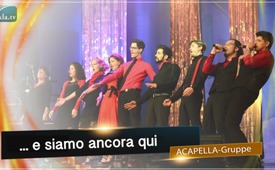 Canzone della 14° AZK: ♫ e siamo ancor qui ♫ gruppo a cappella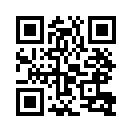 Non importa quanto difficili possano essere le circostanze, per quanto complesso possa sembrare il mondo, per quanto debole e perso a volte ci si possa sentire - noi siamo ancora qui e andiamo a tutto gas. Con questa dichiarazione della canzone &quot;e siamo ancor qui&quot; è stata aperta la 14°AZK (conferenza della coalizione anti censura – ndr. dal tedesco: AntiZensurKoalizion). La canzone vuole essere un incoraggiamento a tutte le persone che amano la verità e la giustizia ad unirsi a questo movimento epocale e che unisce i cuori. Non ci lasciamo abbattere così in fretta....e siamo ancor qui

Viviamo in tempi difficili 
dove il vento cambia continuamente direzione
tutto sembra sempre così complicato, 
un mondo che non si capisce.

Il mondo sembra così ingiusto, 
il caos è ovunque,
la situazione si sta lentamente aggravando,
qua e là un nuovo tumulto.
(un nuovo tumulto)

Ma il guardarsi indietro
non deve toglierci il coraggio,
una caduta è fatta per rialzarsi.

Ecco perché siamo qui oggi 
facciamo un prossimo passo,
molla tutte le tue preoccupazioni,
ti portiamo con noi.

E siamo ancora qui!
Andiamo a tutto gas 
non ci limitiamo a seguire la corrente!

E siamo ancora qui!
Andiamo a tutto gas 
insieme possiamo farcela.

E siamo ancora qui!
Andiamo a tutto gas 
non ci limitiamo a seguire la corrente!

E siamo ancora qui!
Andiamo a tutto gas 
insieme possiamo farcela.

Il mondo intero ti sembra troppo complesso, 
pensi di non capire nulla?

Ma tutto sarà molto semplice, 
se segui il tuo cuore.

Prenditi un attimo di tempo
e metti da parte la tua visione del mondo.

Molla tutti i tuoi pregiudizi,
sbarazzati di tutta questa sporcizia.

Apri il tuo cuore, ascolta attentamente,
spalanca il tuo cuore,
solo quando ascolti i pro e i contro sei davvero pronto,
per farti una propria opinione,
in modo da non limitarti a ripetere il sentito,
se osi, questo certamente cambierà il tuo modo di pensare.

E siamo ancora qui!
Andiamo a tutto gas 
non ci limitiamo a seguire la corrente!

E siamo ancora qui!
Andiamo a tutto gas 
insieme possiamo farcela.

E siamo ancora qui!
Andiamo a tutto gas 
non ci limitiamo a seguire la corrente!

E siamo ancora qui!
Andiamo a tutto gas 
insieme possiamo farcela.

Anche se tutto sembra perduto e 
tu sei a terra,
se non vuoi più sentire tutto questo e preferisci scappare.

Allora guarda: non sei solo, 
siamo una grande squadra, 
ci alziamo in piedi ed insieme ci rimaniamo.

E siamo ancora qui! 
A tutto gas
Non seguiamo la corrente!

Noi a tut-tut-tto gas
ce la facciaaaam! 

E siamo ancora qui!
Andiamo a tutto gas 
non ci limitiamo a seguire la corrente!

E siamo ancora qui!
Andiamo a tutto gas 
insieme possiamo farcela.

E siamo ancora qui!
Andiamo a tutto gas 
non ci limitiamo a seguire la corrente!

E siamo ancora qui!
Andiamo a tutto gas 
insieme possiamo farcela.

Noi siamo ancora qui!di ACAPELLA-GruppeFonti:https://www.anti-zensur.info/azk14/immernochdaAnche questo potrebbe interessarti:#AZK - www.kla.tv/AZK-it

#Canzoni - www.kla.tv/canzoni-itKla.TV – Le altre notizie ... libere – indipendenti – senza censura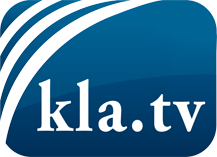 ciò che i media non dovrebbero tacerecose poco sentite, dal popolo, per il popoloinformazioni immancabili in oltre 70 lingue www.kla.tv/itResta sintonizzato!Abbonamento gratuito alla circolare con le ultime notizie: www.kla.tv/abo-itInformazioni per la sicurezza:Purtroppo le voci dissenzienti vengono censurate e soppresse sempre di più. Finché non riportiamo in linea con gli interessi e le ideologie della stampa del sistema, dobbiamo aspettarci che in ogni momento si cerchino pretesti per bloccare o danneggiare Kla.TV.Quindi collegati oggi stesso nella nostra rete indipendente da internet!
Clicca qui: www.kla.tv/vernetzung&lang=itLicenza:    Licenza Creative Commons con attribuzione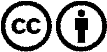 È benvenuta la distribuzione e la rielaborazione con attribuzione! Tuttavia, il materiale non può essere presentato fuori dal suo contesto. È vietato l'utilizzo senza autorizzazione per le istituzioni finanziate con denaro pubblico (Canone Televisivo in Italia, Serafe, GEZ, ecc.). Le violazioni possono essere perseguite penalmente.